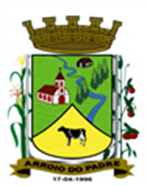 ESTADO DO RIO GRANDE DO SULMUNICÍPIO DE ARROIO DO PADREGABINETE DO PREFEITOÀ			Mensagem 91/2022.Câmara Municipal de VereadoresSenhora PresidenteSenhores VereadoresQuero cumprimentá-los quando nesta oportunidade lhes encaminho para apreciação mais um projeto de lei.O projeto de lei nº 91/2022 tem por finalidade propor alterações na legislação orçamentária do Município como Plano Plurianual 2022/2025, Lei de Diretrizes Orçamentárias para o presente exercício e a abertura de Crédito Adicional Especial no orçamento Municipal vigente.O Município possui em conta recursos financeiros vinculados à saúde de pessoas quilombolas. Neste momento foi apresentado ao Poder Executivo um pedido para a aquisição de óculos. Oportunamente outros pedidos poderão der analisados. Em análise ao pedido foi constatado que não dispõe no orçamento municipal dotação orçamentária correspondente. Faz-se necessário então, providenciar a sua adequação.A alteração nos instrumentos legais conforme indicado acima, faz-se necessário para que a situação possa ser conduzida de forma regular notadamente em seus trâmites orçamentários.A cobertura das atividades contempladas por esta ação dar-se-á mediante recursos vinculados aos próprios quilombolas e cujo saldo na conta especifica é bastante significativo.Diante disso, pretende o Poder Executivo com a presente proposta, prover condições para o atendimento da situação, que em demandas específicas serão beneficiadas.Era o que se tinha para o momento.Atenciosamente.Arroio do Padre, 18 de maio de 2022._____________________Rui Carlos PeterPrefeito MunicipalÀ Sra.Jodele Vahl SchlesenerPresidente da Câmara Municipal de VereadoresArroio do Padre/RSESTADO DO RIO GRANDE DO SULMUNICÍPIO DE ARROIO DO PADREGABINETE DO PREFEITOPROJETO DE LEI Nº 91, DE 18 DE MAIO DE 2022.Inclui nova Ação no Plano Plurianual 2022/2025, Lei de Diretrizes Orçamentárias de 2022, e autoriza o Município a realizar abertura de Crédito Adicional Especial no Orçamento de 2022.
Art. 1º Fica alterado o “Anexo I – Programas”, da Lei Municipal N° 2.272, de 13 de julho de 2021, que institui o Plano Plurianual 2022/2025, com a inclusão da seguinte ação:Art. 2º Fica alterado o “Anexo III – Metas e Prioridades”, da Lei Municipal nº 2.303, de 20 de outubro de 2021, que dispõe sobre as Diretrizes Orçamentárias para o exercício de 2022, com a inclusão da seguinte ação:Art. 3º Fica autorizado o Município de Arroio do Padre, Poder Executivo, a realizar abertura de Crédito Adicional Especial no Orçamento do Município para o exercício de 2022, no seguinte programa de trabalho e respectivas categorias econômicas e conforme a quantia indicada:05 – Secretaria de Saúde e Desenvolvimento Social02 – Fundo Municipal da Saúde – Rec. Vinculados10 – Saúde301 – Atenção Básica0502 – Atenção à Saúde2.529 - Auxílios a Comunidade Quilombola3.3.90.48.00.00.00 – Auxílios Financeiros a Pessoas Físicas. R$ 40.000,00 (quarenta mil reais)Fonte de Recurso: 4090 – Programa Saúde da FamíliaArt. 4º Servirão de cobertura para o Crédito Adicional Especial de que trata o Art. 3° desta Lei, recursos financeiros provenientes do superavit financeiro verificado no exercício de 2021, na Fonte de Recurso: 4090 – Programa Saúde da Família, no valor de R$ 40.000,00 (quarenta mil reais).Art. 5º Esta Lei entra em vigor na data de sua publicação.Arroio do Padre, 18 de maio de 2022.Visto técnico:Loutar PriebSecretário de Administração, Planejamento, Finanças, Gestão e Tributos.                           Rui Carlos PeterPrefeito MunicipalPROGRAMA:PROGRAMA:0502 - Atenção à Saúde0502 - Atenção à Saúde0502 - Atenção à Saúde0502 - Atenção à Saúde0502 - Atenção à Saúde0502 - Atenção à Saúde0502 - Atenção à Saúde0502 - Atenção à SaúdeOBJETIVO:OBJETIVO:Desenvolver uma atenção integral que impacte positivamente na situação de saúde da população, através de ações no âmbito individual e coletivo abrangendo a promoção,  proteção da saúde, prevenção de agravos, diagnóstico, tratamento, reabilitação, redução de danos e a manutenção da saúde dos indivíduos Garantir ações de atenção à saúde da população, direcionadas à criança e ao adolescente, à mulher, ao adulto e ao idoso; Manter o atendimento da população através do programa estratégia saúde da família; Desenvolver projetos e implementar atividades na área de promoção, proteção, controle, acompanhamento e recuperação da saúde; Priorizar a saúde da população em situação de maior vulnerabilidade; Promover, proteger e recuperar a saúde, tanto individual como coletiva, por meio da aquisição, dispensação e distribuição gratuita de medicamentos e demais produtos profiláticos e terapêuticos, na perspectiva da obtenção de resultados positivos concretos para a melhoria da qualidade de vida da população; Promover a estruturação da rede de serviços públicos através da melhoria da infraestrutura e reequipamento da UBS; Desenvolver uma atenção integral que impacte positivamente na situação de saúde da população, através de ações no âmbito individual e coletivo abrangendo a promoção,  proteção da saúde, prevenção de agravos, diagnóstico, tratamento, reabilitação, redução de danos e a manutenção da saúde dos indivíduos Garantir ações de atenção à saúde da população, direcionadas à criança e ao adolescente, à mulher, ao adulto e ao idoso; Manter o atendimento da população através do programa estratégia saúde da família; Desenvolver projetos e implementar atividades na área de promoção, proteção, controle, acompanhamento e recuperação da saúde; Priorizar a saúde da população em situação de maior vulnerabilidade; Promover, proteger e recuperar a saúde, tanto individual como coletiva, por meio da aquisição, dispensação e distribuição gratuita de medicamentos e demais produtos profiláticos e terapêuticos, na perspectiva da obtenção de resultados positivos concretos para a melhoria da qualidade de vida da população; Promover a estruturação da rede de serviços públicos através da melhoria da infraestrutura e reequipamento da UBS; Desenvolver uma atenção integral que impacte positivamente na situação de saúde da população, através de ações no âmbito individual e coletivo abrangendo a promoção,  proteção da saúde, prevenção de agravos, diagnóstico, tratamento, reabilitação, redução de danos e a manutenção da saúde dos indivíduos Garantir ações de atenção à saúde da população, direcionadas à criança e ao adolescente, à mulher, ao adulto e ao idoso; Manter o atendimento da população através do programa estratégia saúde da família; Desenvolver projetos e implementar atividades na área de promoção, proteção, controle, acompanhamento e recuperação da saúde; Priorizar a saúde da população em situação de maior vulnerabilidade; Promover, proteger e recuperar a saúde, tanto individual como coletiva, por meio da aquisição, dispensação e distribuição gratuita de medicamentos e demais produtos profiláticos e terapêuticos, na perspectiva da obtenção de resultados positivos concretos para a melhoria da qualidade de vida da população; Promover a estruturação da rede de serviços públicos através da melhoria da infraestrutura e reequipamento da UBS; Desenvolver uma atenção integral que impacte positivamente na situação de saúde da população, através de ações no âmbito individual e coletivo abrangendo a promoção,  proteção da saúde, prevenção de agravos, diagnóstico, tratamento, reabilitação, redução de danos e a manutenção da saúde dos indivíduos Garantir ações de atenção à saúde da população, direcionadas à criança e ao adolescente, à mulher, ao adulto e ao idoso; Manter o atendimento da população através do programa estratégia saúde da família; Desenvolver projetos e implementar atividades na área de promoção, proteção, controle, acompanhamento e recuperação da saúde; Priorizar a saúde da população em situação de maior vulnerabilidade; Promover, proteger e recuperar a saúde, tanto individual como coletiva, por meio da aquisição, dispensação e distribuição gratuita de medicamentos e demais produtos profiláticos e terapêuticos, na perspectiva da obtenção de resultados positivos concretos para a melhoria da qualidade de vida da população; Promover a estruturação da rede de serviços públicos através da melhoria da infraestrutura e reequipamento da UBS; Desenvolver uma atenção integral que impacte positivamente na situação de saúde da população, através de ações no âmbito individual e coletivo abrangendo a promoção,  proteção da saúde, prevenção de agravos, diagnóstico, tratamento, reabilitação, redução de danos e a manutenção da saúde dos indivíduos Garantir ações de atenção à saúde da população, direcionadas à criança e ao adolescente, à mulher, ao adulto e ao idoso; Manter o atendimento da população através do programa estratégia saúde da família; Desenvolver projetos e implementar atividades na área de promoção, proteção, controle, acompanhamento e recuperação da saúde; Priorizar a saúde da população em situação de maior vulnerabilidade; Promover, proteger e recuperar a saúde, tanto individual como coletiva, por meio da aquisição, dispensação e distribuição gratuita de medicamentos e demais produtos profiláticos e terapêuticos, na perspectiva da obtenção de resultados positivos concretos para a melhoria da qualidade de vida da população; Promover a estruturação da rede de serviços públicos através da melhoria da infraestrutura e reequipamento da UBS; Desenvolver uma atenção integral que impacte positivamente na situação de saúde da população, através de ações no âmbito individual e coletivo abrangendo a promoção,  proteção da saúde, prevenção de agravos, diagnóstico, tratamento, reabilitação, redução de danos e a manutenção da saúde dos indivíduos Garantir ações de atenção à saúde da população, direcionadas à criança e ao adolescente, à mulher, ao adulto e ao idoso; Manter o atendimento da população através do programa estratégia saúde da família; Desenvolver projetos e implementar atividades na área de promoção, proteção, controle, acompanhamento e recuperação da saúde; Priorizar a saúde da população em situação de maior vulnerabilidade; Promover, proteger e recuperar a saúde, tanto individual como coletiva, por meio da aquisição, dispensação e distribuição gratuita de medicamentos e demais produtos profiláticos e terapêuticos, na perspectiva da obtenção de resultados positivos concretos para a melhoria da qualidade de vida da população; Promover a estruturação da rede de serviços públicos através da melhoria da infraestrutura e reequipamento da UBS; Desenvolver uma atenção integral que impacte positivamente na situação de saúde da população, através de ações no âmbito individual e coletivo abrangendo a promoção,  proteção da saúde, prevenção de agravos, diagnóstico, tratamento, reabilitação, redução de danos e a manutenção da saúde dos indivíduos Garantir ações de atenção à saúde da população, direcionadas à criança e ao adolescente, à mulher, ao adulto e ao idoso; Manter o atendimento da população através do programa estratégia saúde da família; Desenvolver projetos e implementar atividades na área de promoção, proteção, controle, acompanhamento e recuperação da saúde; Priorizar a saúde da população em situação de maior vulnerabilidade; Promover, proteger e recuperar a saúde, tanto individual como coletiva, por meio da aquisição, dispensação e distribuição gratuita de medicamentos e demais produtos profiláticos e terapêuticos, na perspectiva da obtenção de resultados positivos concretos para a melhoria da qualidade de vida da população; Promover a estruturação da rede de serviços públicos através da melhoria da infraestrutura e reequipamento da UBS; Desenvolver uma atenção integral que impacte positivamente na situação de saúde da população, através de ações no âmbito individual e coletivo abrangendo a promoção,  proteção da saúde, prevenção de agravos, diagnóstico, tratamento, reabilitação, redução de danos e a manutenção da saúde dos indivíduos Garantir ações de atenção à saúde da população, direcionadas à criança e ao adolescente, à mulher, ao adulto e ao idoso; Manter o atendimento da população através do programa estratégia saúde da família; Desenvolver projetos e implementar atividades na área de promoção, proteção, controle, acompanhamento e recuperação da saúde; Priorizar a saúde da população em situação de maior vulnerabilidade; Promover, proteger e recuperar a saúde, tanto individual como coletiva, por meio da aquisição, dispensação e distribuição gratuita de medicamentos e demais produtos profiláticos e terapêuticos, na perspectiva da obtenção de resultados positivos concretos para a melhoria da qualidade de vida da população; Promover a estruturação da rede de serviços públicos através da melhoria da infraestrutura e reequipamento da UBS; Desenvolver uma atenção integral que impacte positivamente na situação de saúde da população, através de ações no âmbito individual e coletivo abrangendo a promoção,  proteção da saúde, prevenção de agravos, diagnóstico, tratamento, reabilitação, redução de danos e a manutenção da saúde dos indivíduos Garantir ações de atenção à saúde da população, direcionadas à criança e ao adolescente, à mulher, ao adulto e ao idoso; Manter o atendimento da população através do programa estratégia saúde da família; Desenvolver projetos e implementar atividades na área de promoção, proteção, controle, acompanhamento e recuperação da saúde; Priorizar a saúde da população em situação de maior vulnerabilidade; Promover, proteger e recuperar a saúde, tanto individual como coletiva, por meio da aquisição, dispensação e distribuição gratuita de medicamentos e demais produtos profiláticos e terapêuticos, na perspectiva da obtenção de resultados positivos concretos para a melhoria da qualidade de vida da população; Promover a estruturação da rede de serviços públicos através da melhoria da infraestrutura e reequipamento da UBS; Desenvolver uma atenção integral que impacte positivamente na situação de saúde da população, através de ações no âmbito individual e coletivo abrangendo a promoção,  proteção da saúde, prevenção de agravos, diagnóstico, tratamento, reabilitação, redução de danos e a manutenção da saúde dos indivíduos Garantir ações de atenção à saúde da população, direcionadas à criança e ao adolescente, à mulher, ao adulto e ao idoso; Manter o atendimento da população através do programa estratégia saúde da família; Desenvolver projetos e implementar atividades na área de promoção, proteção, controle, acompanhamento e recuperação da saúde; Priorizar a saúde da população em situação de maior vulnerabilidade; Promover, proteger e recuperar a saúde, tanto individual como coletiva, por meio da aquisição, dispensação e distribuição gratuita de medicamentos e demais produtos profiláticos e terapêuticos, na perspectiva da obtenção de resultados positivos concretos para a melhoria da qualidade de vida da população; Promover a estruturação da rede de serviços públicos através da melhoria da infraestrutura e reequipamento da UBS; Desenvolver uma atenção integral que impacte positivamente na situação de saúde da população, através de ações no âmbito individual e coletivo abrangendo a promoção,  proteção da saúde, prevenção de agravos, diagnóstico, tratamento, reabilitação, redução de danos e a manutenção da saúde dos indivíduos Garantir ações de atenção à saúde da população, direcionadas à criança e ao adolescente, à mulher, ao adulto e ao idoso; Manter o atendimento da população através do programa estratégia saúde da família; Desenvolver projetos e implementar atividades na área de promoção, proteção, controle, acompanhamento e recuperação da saúde; Priorizar a saúde da população em situação de maior vulnerabilidade; Promover, proteger e recuperar a saúde, tanto individual como coletiva, por meio da aquisição, dispensação e distribuição gratuita de medicamentos e demais produtos profiláticos e terapêuticos, na perspectiva da obtenção de resultados positivos concretos para a melhoria da qualidade de vida da população; Promover a estruturação da rede de serviços públicos através da melhoria da infraestrutura e reequipamento da UBS; Desenvolver uma atenção integral que impacte positivamente na situação de saúde da população, através de ações no âmbito individual e coletivo abrangendo a promoção,  proteção da saúde, prevenção de agravos, diagnóstico, tratamento, reabilitação, redução de danos e a manutenção da saúde dos indivíduos Garantir ações de atenção à saúde da população, direcionadas à criança e ao adolescente, à mulher, ao adulto e ao idoso; Manter o atendimento da população através do programa estratégia saúde da família; Desenvolver projetos e implementar atividades na área de promoção, proteção, controle, acompanhamento e recuperação da saúde; Priorizar a saúde da população em situação de maior vulnerabilidade; Promover, proteger e recuperar a saúde, tanto individual como coletiva, por meio da aquisição, dispensação e distribuição gratuita de medicamentos e demais produtos profiláticos e terapêuticos, na perspectiva da obtenção de resultados positivos concretos para a melhoria da qualidade de vida da população; Promover a estruturação da rede de serviços públicos através da melhoria da infraestrutura e reequipamento da UBS; Desenvolver uma atenção integral que impacte positivamente na situação de saúde da população, através de ações no âmbito individual e coletivo abrangendo a promoção,  proteção da saúde, prevenção de agravos, diagnóstico, tratamento, reabilitação, redução de danos e a manutenção da saúde dos indivíduos Garantir ações de atenção à saúde da população, direcionadas à criança e ao adolescente, à mulher, ao adulto e ao idoso; Manter o atendimento da população através do programa estratégia saúde da família; Desenvolver projetos e implementar atividades na área de promoção, proteção, controle, acompanhamento e recuperação da saúde; Priorizar a saúde da população em situação de maior vulnerabilidade; Promover, proteger e recuperar a saúde, tanto individual como coletiva, por meio da aquisição, dispensação e distribuição gratuita de medicamentos e demais produtos profiláticos e terapêuticos, na perspectiva da obtenção de resultados positivos concretos para a melhoria da qualidade de vida da população; Promover a estruturação da rede de serviços públicos através da melhoria da infraestrutura e reequipamento da UBS; Desenvolver uma atenção integral que impacte positivamente na situação de saúde da população, através de ações no âmbito individual e coletivo abrangendo a promoção,  proteção da saúde, prevenção de agravos, diagnóstico, tratamento, reabilitação, redução de danos e a manutenção da saúde dos indivíduos Garantir ações de atenção à saúde da população, direcionadas à criança e ao adolescente, à mulher, ao adulto e ao idoso; Manter o atendimento da população através do programa estratégia saúde da família; Desenvolver projetos e implementar atividades na área de promoção, proteção, controle, acompanhamento e recuperação da saúde; Priorizar a saúde da população em situação de maior vulnerabilidade; Promover, proteger e recuperar a saúde, tanto individual como coletiva, por meio da aquisição, dispensação e distribuição gratuita de medicamentos e demais produtos profiláticos e terapêuticos, na perspectiva da obtenção de resultados positivos concretos para a melhoria da qualidade de vida da população; Promover a estruturação da rede de serviços públicos através da melhoria da infraestrutura e reequipamento da UBS; Desenvolver uma atenção integral que impacte positivamente na situação de saúde da população, através de ações no âmbito individual e coletivo abrangendo a promoção,  proteção da saúde, prevenção de agravos, diagnóstico, tratamento, reabilitação, redução de danos e a manutenção da saúde dos indivíduos Garantir ações de atenção à saúde da população, direcionadas à criança e ao adolescente, à mulher, ao adulto e ao idoso; Manter o atendimento da população através do programa estratégia saúde da família; Desenvolver projetos e implementar atividades na área de promoção, proteção, controle, acompanhamento e recuperação da saúde; Priorizar a saúde da população em situação de maior vulnerabilidade; Promover, proteger e recuperar a saúde, tanto individual como coletiva, por meio da aquisição, dispensação e distribuição gratuita de medicamentos e demais produtos profiláticos e terapêuticos, na perspectiva da obtenção de resultados positivos concretos para a melhoria da qualidade de vida da população; Promover a estruturação da rede de serviços públicos através da melhoria da infraestrutura e reequipamento da UBS; Desenvolver uma atenção integral que impacte positivamente na situação de saúde da população, através de ações no âmbito individual e coletivo abrangendo a promoção,  proteção da saúde, prevenção de agravos, diagnóstico, tratamento, reabilitação, redução de danos e a manutenção da saúde dos indivíduos Garantir ações de atenção à saúde da população, direcionadas à criança e ao adolescente, à mulher, ao adulto e ao idoso; Manter o atendimento da população através do programa estratégia saúde da família; Desenvolver projetos e implementar atividades na área de promoção, proteção, controle, acompanhamento e recuperação da saúde; Priorizar a saúde da população em situação de maior vulnerabilidade; Promover, proteger e recuperar a saúde, tanto individual como coletiva, por meio da aquisição, dispensação e distribuição gratuita de medicamentos e demais produtos profiláticos e terapêuticos, na perspectiva da obtenção de resultados positivos concretos para a melhoria da qualidade de vida da população; Promover a estruturação da rede de serviços públicos através da melhoria da infraestrutura e reequipamento da UBS; TIPOAÇÕES / PRODUTOS / FUNÇÃO / SUBFUNÇÃOAÇÕES / PRODUTOS / FUNÇÃO / SUBFUNÇÃOUnidade de MedidaANOS2.0222.0232.0242.025TOTAL TIPOAÇÕES / PRODUTOS / FUNÇÃO / SUBFUNÇÃOAÇÕES / PRODUTOS / FUNÇÃO / SUBFUNÇÃOUnidade de MedidaANOS2.0222.0232.0242.025TOTAL AAção:2.529 - Auxílios a Comunidade quilombolaAtividadeMeta Física11Produto:Comunidade AtendidaValor40.00040.000Função:10 - SaúdeSubfunção:301 - Atenção Básica(*)  Tipo:  P – Projeto       A - Atividade  OE – Operação Especial      NO – Não-orçamentária            (*)  Tipo:  P – Projeto       A - Atividade  OE – Operação Especial      NO – Não-orçamentária            (*)  Tipo:  P – Projeto       A - Atividade  OE – Operação Especial      NO – Não-orçamentária            (*)  Tipo:  P – Projeto       A - Atividade  OE – Operação Especial      NO – Não-orçamentária            (*)  Tipo:  P – Projeto       A - Atividade  OE – Operação Especial      NO – Não-orçamentária            (*)  Tipo:  P – Projeto       A - Atividade  OE – Operação Especial      NO – Não-orçamentária            (*)  Tipo:  P – Projeto       A - Atividade  OE – Operação Especial      NO – Não-orçamentária            (*)  Tipo:  P – Projeto       A - Atividade  OE – Operação Especial      NO – Não-orçamentária            (*)  Tipo:  P – Projeto       A - Atividade  OE – Operação Especial      NO – Não-orçamentária            (*)  Tipo:  P – Projeto       A - Atividade  OE – Operação Especial      NO – Não-orçamentária            PROGRAMA:0502 - Atenção à Saúde0502 - Atenção à Saúde0502 - Atenção à Saúde0502 - Atenção à SaúdeOBJETIVO:Desenvolver uma atenção integral que impacte positivamente na situação de saúde da população, através de ações no âmbito individual e coletivo abrangendo a promoção,  proteção da saúde, prevenção de agravos, diagnóstico, tratamento, reabilitação, redução de danos e a manutenção da saúde dos indivíduos Garantir ações de atenção à saúde da população, direcionadas à criança e ao adolescente, à mulher, ao adulto e ao idoso; Manter o atendimento da população através do programa estratégia saúde da família; Desenvolver projetos e implementar atividades na área de promoção, proteção, controle, acompanhamento e recuperação da saúde; Priorizar a saúde da população em situação de maior vulnerabilidade; Promover, proteger e recuperar a saúde, tanto individual como coletiva, por meio da aquisição, dispensação e distribuição gratuita de medicamentos e demais produtos profiláticos e terapêuticos, na perspectiva da obtenção de resultados positivos concretos para a melhoria da qualidade de vida da população; Promover a estruturação da rede de serviços públicos através da melhoria da infraestrutura e reequipamento da UBS; Desenvolver uma atenção integral que impacte positivamente na situação de saúde da população, através de ações no âmbito individual e coletivo abrangendo a promoção,  proteção da saúde, prevenção de agravos, diagnóstico, tratamento, reabilitação, redução de danos e a manutenção da saúde dos indivíduos Garantir ações de atenção à saúde da população, direcionadas à criança e ao adolescente, à mulher, ao adulto e ao idoso; Manter o atendimento da população através do programa estratégia saúde da família; Desenvolver projetos e implementar atividades na área de promoção, proteção, controle, acompanhamento e recuperação da saúde; Priorizar a saúde da população em situação de maior vulnerabilidade; Promover, proteger e recuperar a saúde, tanto individual como coletiva, por meio da aquisição, dispensação e distribuição gratuita de medicamentos e demais produtos profiláticos e terapêuticos, na perspectiva da obtenção de resultados positivos concretos para a melhoria da qualidade de vida da população; Promover a estruturação da rede de serviços públicos através da melhoria da infraestrutura e reequipamento da UBS; Desenvolver uma atenção integral que impacte positivamente na situação de saúde da população, através de ações no âmbito individual e coletivo abrangendo a promoção,  proteção da saúde, prevenção de agravos, diagnóstico, tratamento, reabilitação, redução de danos e a manutenção da saúde dos indivíduos Garantir ações de atenção à saúde da população, direcionadas à criança e ao adolescente, à mulher, ao adulto e ao idoso; Manter o atendimento da população através do programa estratégia saúde da família; Desenvolver projetos e implementar atividades na área de promoção, proteção, controle, acompanhamento e recuperação da saúde; Priorizar a saúde da população em situação de maior vulnerabilidade; Promover, proteger e recuperar a saúde, tanto individual como coletiva, por meio da aquisição, dispensação e distribuição gratuita de medicamentos e demais produtos profiláticos e terapêuticos, na perspectiva da obtenção de resultados positivos concretos para a melhoria da qualidade de vida da população; Promover a estruturação da rede de serviços públicos através da melhoria da infraestrutura e reequipamento da UBS; Desenvolver uma atenção integral que impacte positivamente na situação de saúde da população, através de ações no âmbito individual e coletivo abrangendo a promoção,  proteção da saúde, prevenção de agravos, diagnóstico, tratamento, reabilitação, redução de danos e a manutenção da saúde dos indivíduos Garantir ações de atenção à saúde da população, direcionadas à criança e ao adolescente, à mulher, ao adulto e ao idoso; Manter o atendimento da população através do programa estratégia saúde da família; Desenvolver projetos e implementar atividades na área de promoção, proteção, controle, acompanhamento e recuperação da saúde; Priorizar a saúde da população em situação de maior vulnerabilidade; Promover, proteger e recuperar a saúde, tanto individual como coletiva, por meio da aquisição, dispensação e distribuição gratuita de medicamentos e demais produtos profiláticos e terapêuticos, na perspectiva da obtenção de resultados positivos concretos para a melhoria da qualidade de vida da população; Promover a estruturação da rede de serviços públicos através da melhoria da infraestrutura e reequipamento da UBS; TIPO (*)AçãoUnidade de MedidaTIPO (*)Unidade de Medida2022TIPO (*)ProdutoUnidade de MedidaA2.529 - Auxílios a Comunidade QuilombolaAtividadeMeta Física1AComunidade AtendidaAtividadeValorR$ 40.000